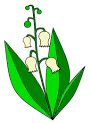 Lundi 4 mai Temps  1 : Etude du codeEtude du code :Aujourd’hui, nous allons faire la page de bilan à la page 82.Avant de commencer, voici quelques rappels :Les accents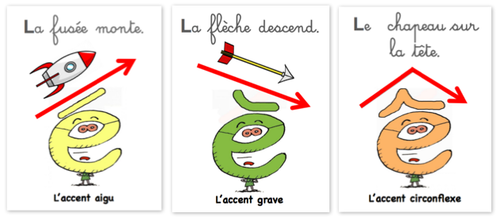 Prépare 2 papiers sur lesquels tu auras écrit é et êDemande à un adulte de te dire les mots suivants et montre le bon papier pour chaque mot :bébé, forêt, poupée, épée, tête, bêteLes différentes façons d’écrire le son èEcris de différentes façons  la syllabe mè ( mê, mai, mei, met).Ecris maintenant de différentes façons la syllabe jèLe serpent qui zozotte ou le serpent qui siffleRappelle –toi : Chez les Alphas, quand le serpent est entouré de 2 alphas voyelles, il devient timide et se met à zozoter.Lis les mots suivants :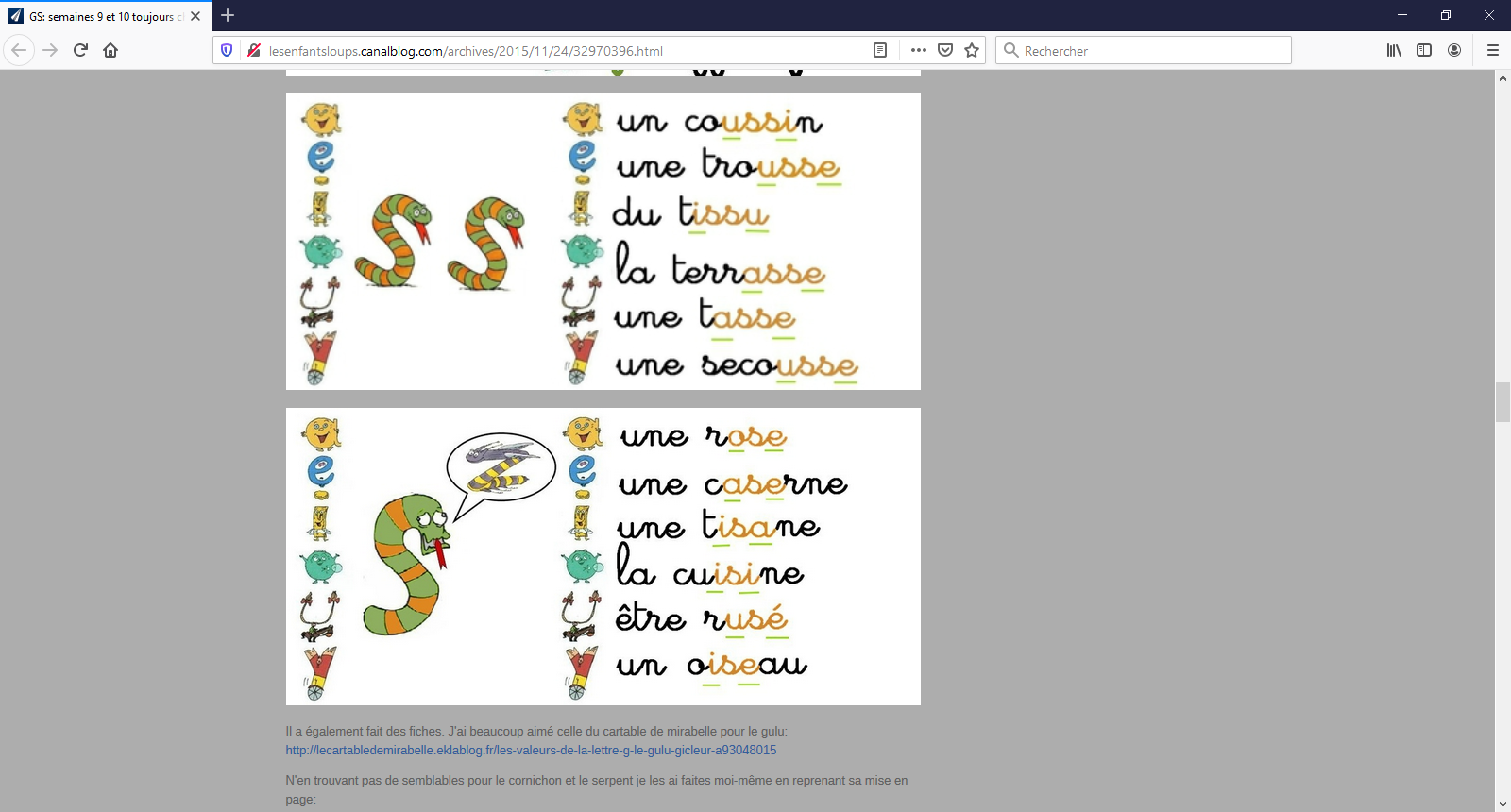 Le son « j » = « g »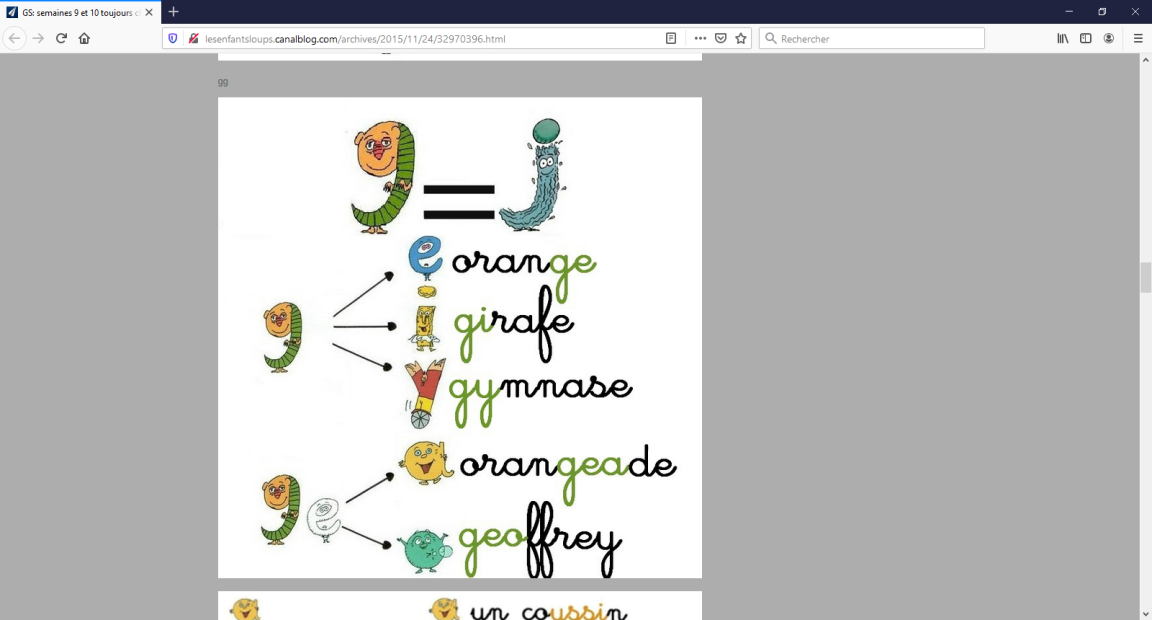 Essaie d’écrire d’une autre façon la syllabes ja . As-tu trouvé ? Il fallait écrire geaEssaie d’écrire d’une autre façon la syllabes je . As-tu trouvé ? Il fallait écrire geEssaie d’écrire d’une autre façon la syllabes ji . As-tu trouvé ? Il fallait écrire giEssaie d’écrire d’une autre façon la syllabes jo . As-tu trouvé ? Il fallait écrire geoFais maintenant les exercices de la page 82 dans ton fichier trampoline bleu. 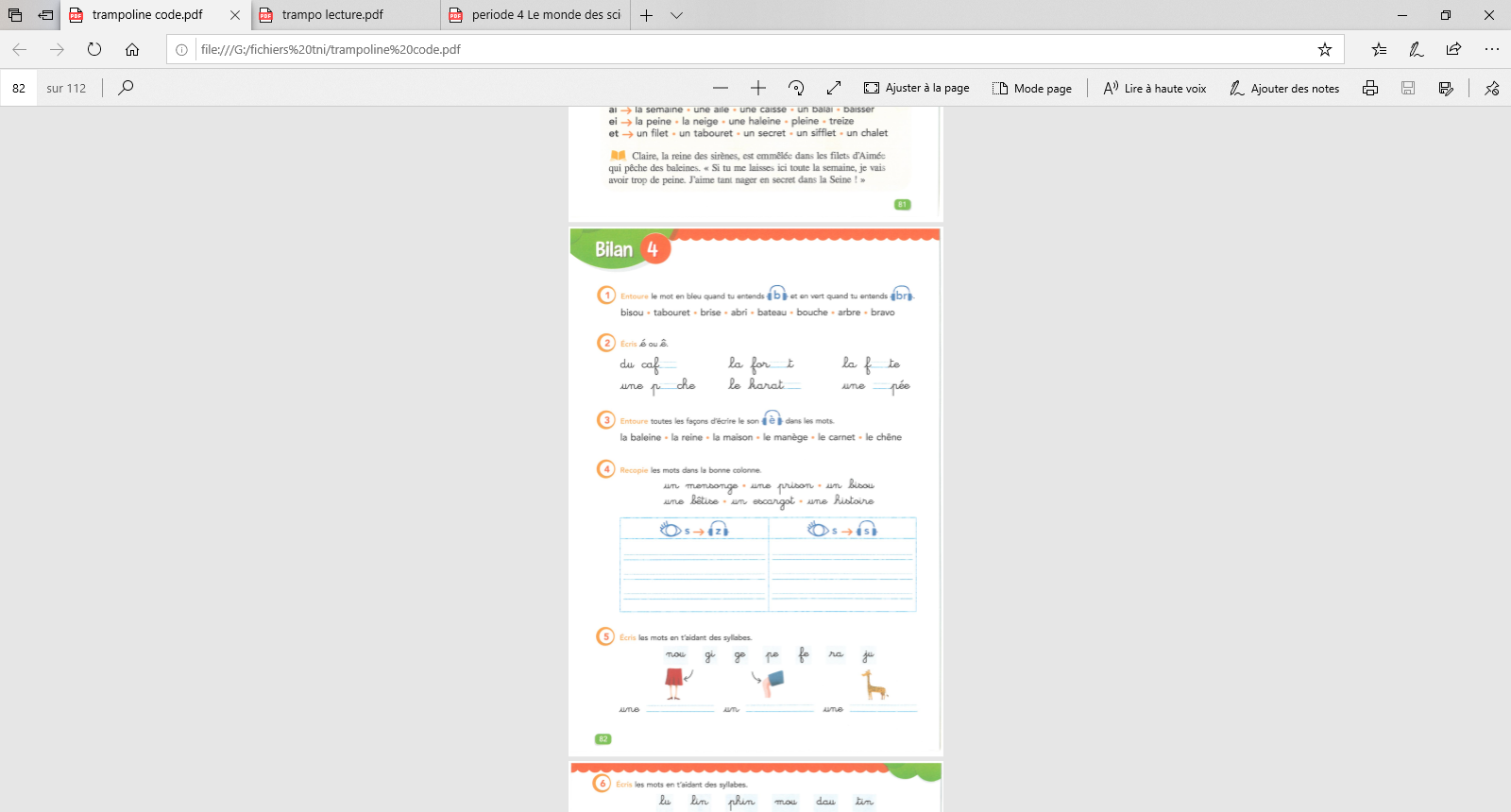 Temps 2 Mathématiques (environ 45 minutes) Calcul mental  (10 minutes12    c’est       10 + 2			A ton tour, décompose ( à l’oral ou à l’écrit)  13   -   15  -  14   -  17Dans  34,  3 veut dire trente et 4 veut dire 4.34  c’est 		 30 + 4Décompose de la même manière :25  -  42  -  38  -  46  -  57  -  51Ouvre ton fichier p.102-unité 81 et fais le calcul mentalOn te donne un nombre. Décompose-le en 10 + ?CorrectionNombres et calculPrends la bande numérique (Nous travaillons aujourd’hui sur les nombres de 30 à 59)-Récite la suite des nombres de 30 à 59.-Demande à un adulte de te montrer un nombre au hasard et donne son nom.-Fais maintenant une petite dictée de nombres sur une feuille ou sur ton cahier:32  -  42  -  52  - 35  - 53 – 40 – 30  - 50Observe cette collection de bonbons et les étiquettes à côté :Recopie celles qui montrent le bon nombre de bonbons..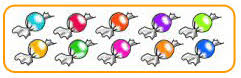 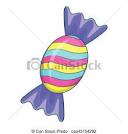 Il y avait 3 étiquettes correctes :Essaie d’expliquer : - Pourquoi l’addition  ne convient-elle pas ?(il n’y a pas le bon nombre de dizaines)Pourquoi l’addition  ne convient-elle pas ?(il n’y a pas le bon nombre d’unités (de bonbons tous seuls).Maintenant, à toi de trouver (au moins)  3 écritures possibles pour cette collection :Tu pouvais trouver  par exemple : 52    -   50 + 2    -   10 +10+10+10 +10+2  -    5d+2u  En lettres, 52 s’écrit aussi    cinquante-deux.   On entend bien la décomposition « cinquante » et  « deux » !Ouvre ton fichier aux 2 dernières pages (158 et 159)Et sur ton cahier, l’ardoise ou une feuille, écris en lettres les nombres suivants, en recopiant bien les noms des nombres écris en lettres dans le  fichier, tu sais bien que ne peut pas écrire les mots n’importe comment .40 : ……..    	 43 :………..  	44 :……….  		55 :………….	59 :……………Ensuite vérifie :40   quarante43  quarante-trois44  quarante-sept55  cinquante - cinq59  cinquante – neuf Avec ton matériel dizaines/unités, construis maintenant les collections qui correspondent aux étiquettes suivantes :Travaille maintenant p.102-unité 81 du fichier.Temps 4 (40 minutes) Production d’écritOuvre ton fichier jaune trampoline à la page 99.Nous allons continuer à travailler sur les devinettes. Aujourd’hui, tu vas inventer ta propre devinette. Pour cela, tu vas choisir un mot : cela peut être un objet, un animal ou un aliment. Tu vas ensuite répondre à certaines questions (tu ne pourras pas répondre à toutes les questions, c’est normal).Grâce à tes réponses, tu vas pouvoir écrire une partie de ta devinette.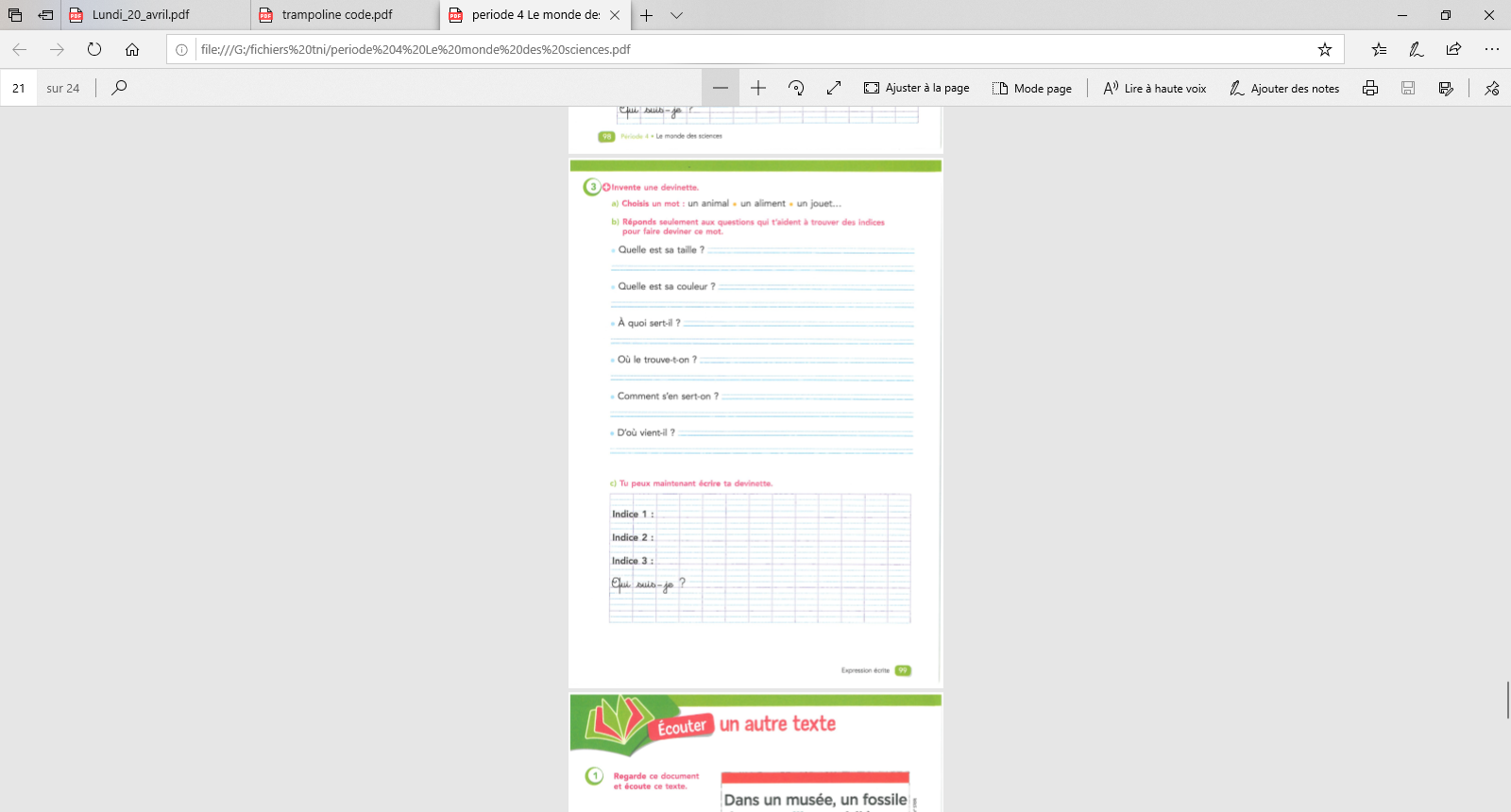 Bonus : Tu peux inventer une deuxième devinette, tu l’écris sur une feuille ou sur ton cahier d’écriture et tu dessines ta réponse. Tu peux m’envoyer ta ou tes devinettes par mail ou sur le groupe whatsapp pour que tes camarades essaient de trouver la réponse.Temps 5  Questionner le mondeTu as peut-être remarqué qu’avec le printemps bien installé, les oiseaux se livrent en ce moment de véritables concerts… Mais t’es tu déjà demandé pourquoi les oiseaux chantent ?Comme tu as un peu plus de temps que d’habitude en ce moment,  je te propose d’ouvrir grand les oreilles pour essayer d’apprendre à reconnaître certains chants d’oiseaux. Pas facile mais enrichissant  (Si le lien ne fonctionne pas, tu peux cliquer sur le rouge-gorge ou copier le lien dans le moteur de recherche.https://www.youtube.com/watch?v=Lo0WKT1puoI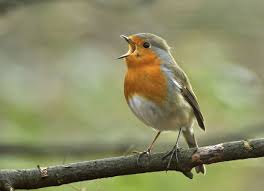 A demain les enfants !manège 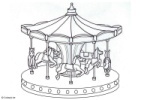 forêt 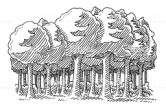 lait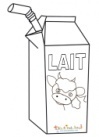 baleine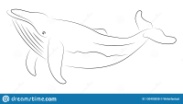 sifflet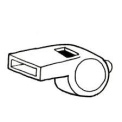        d      u       1       2       d      u       3       4